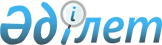 О признании утратившими силу некоторых постановлений акимата районаПостановление акимата Исатайского района Атырауской области от 15 апреля 2016 года № 71      Руководствуясь статьей 21-1 Закона Республики Казахстан "О нормативных правовых актах" от 24 марта 1998 года акимат района ПОСТАНОВЛЯЕТ:

       Признать утратившими силу некоторые постановления акимата района, согласно приложению к настоящему постановлению.

       Контроль за исполнением настоящего постановления возложить на заместителя акима района М.Р. Утегалиева.

       Настоящее постановление вступает в силу со дня подписания и подлежит официальному опубликованию.

 Перечень постановлений акимата района, признаваемых утратившими силу       Постановление акимата района от 24 мая 2011 года № 84 "Об установлении квоты рабочих мест для инвалидов, лиц, освобожденных из мест лишения свободы и несовершеннолетних выпускников интернатных организаций района" (зарегистрированное в Реестре государственной регистрации нормативных правовых актов под № 4-4-182, опубликованное 23 июня 2011 года в газете "Нарын таны");

       Постановление акимата района от 11 октября 2012 года № 182 "О внесении изменений в постановление районного акимата от 24 мая 2011 года № 84 "Об установлении квоты рабочих мест для инвалидов, лиц, освобожденных из мест лишения свободы и несовершеннолетних выпускников интернатных организаций района" (зарегистрированное в Реестре государственной регистрации нормативных правовых актов под № 2628, опубликованное 25 октября 2012 года в газете "Нарын таны");

       Постановление акимата района от 10 декабря 2015 года № 236 "О внесении изменения в постановление районного акимата от 24 мая 2011 года № 84 "Об установлении квоты рабочих мест для инвалидов, лиц, состоящих на учете службы пробации уголовно-исполнительной инспекции, а также лиц, освобожденных из мест лишения свободы и несовершеннолетних выпускников интернатных организаций района" (зарегистрированное в Реестре государственной регистрации нормативных правовых актов под № 3402, опубликованное 07 января 2016 года в газете "Нарын таны").


					© 2012. РГП на ПХВ «Институт законодательства и правовой информации Республики Казахстан» Министерства юстиции Республики Казахстан
				
      Аким района

Т. Султанбеков
Приложение к постановлению акимата района от 15 апреля 2016 года №71